СОВЕТ  ДЕПУТАТОВДОБРИНСКОГО МУНИЦИПАЛЬНОГО РАЙОНАЛипецкой области34-я сессия VII-го созываРЕШЕНИЕ22.03.2024г.                                п.Добринка	                                   №282 -рсО внесении изменений в Положение  «Об упорядочении оплаты труда работников, заключивших трудовой договор о работе в органах местного самоуправления Добринского муниципального района»      Рассмотрев представленный администрацией Добринского муниципального района проект изменений в Положение «Об упорядочении оплаты труда работников, заключивших трудовой договор о работе в органах местного самоуправления Добринского муниципального района», принятое решением Совета депутатов Добринского муниципального района от 26.01.2018 №208-рс (с внесенными изменениями решениями Совета депутатов Добринского муниципального района от: 12.02.2019 №262-рс,  28.12.2021 №104-рс, 17.08.2023 №236-рс, 17.10.2023 №254-рс), руководствуясь ст.27 Устава Добринского муниципального района и учитывая решение постоянной комиссии по экономике, бюджету, муниципальной собственности и социальным вопросам, Совет депутатов Добринского муниципального районаРЕШИЛ:1. Принять изменения в Положение «Об упорядочении оплаты труда работников, заключивших трудовой договор о работе в органах местного самоуправления Добринского муниципального района» (прилагаются).2.Направить указанный нормативный правовой акт главе Добринского муниципального района для подписания и официального опубликования.3.Настоящее решение вступает в силу со дня его официального опубликования и распространяется на правоотношения, возникшие с 01.03.2024 года.Председатель Совета депутатов	Добринского муниципального района                                       М.Б.Денисов                                                                         Приняты                                                         решением Совета депутатов                                                Добринского муниципального района                                                   от 22.03.2024г. №282-рсИЗМЕНЕНИЯв Положение « Об упорядочении оплаты труда работников, заключивших трудовой договор о работе в органах местного самоуправления Добринского муниципального района »Внести в Положение «Об упорядочении оплаты труда работников, заключивших трудовой договор о работе в органах местного самоуправления Добринского муниципального района», принятое решением Совета депутатов Добринского муниципального района от 26.01.2018 №208-рс (с внесенными изменениями решениями Совета депутатов Добринского муниципального района от: 12.02.2019 №262-рс, 28.12.2021 №104-рс;  17.08.2023 № 236-рс, 17.10.2023 №254-рс ), следующие изменения:1. Приложения 1, 2 изложить в следующей редакции:	              «Приложение № 1к Положению об упорядочении оплаты труда работников, заключивших трудовой договор о работе в органах местногосамоуправления Добринского муниципального районаРАЗМЕРЫ ДОЛЖНОСТНЫХ ОКЛАДОВ РАБОТНИКОВ, ЗАКЛЮЧИВШИХ ТРУДОВОЙ ДОГОВОР О РАБОТЕ В ОРГАНАХ МЕСТНОГО САМОУПРАВЛЕНИЯ И ОСУЩЕСТВЛЯЮЩИХ ФУНКЦИИ ДОКУМЕНТАЦИОННОГО И ХОЗЯЙСТВЕННОГООБЕСПЕЧЕНИЯ ДЕЯТЕЛЬНОСТИ ОРГАНОВ МЕСТНОГОСАМОУПРАВЛЕНИЯ РАЙОНА	Приложение № 2к Положению об упорядочении оплаты труда работников, заключивших трудовой договор о работе в органах местногосамоуправления Добринскогомуниципального районаРАЗМЕРЫ ДОЛЖНОСТНЫХ ОКЛАДОВ РАБОТНИКОВ, ЗАКЛЮЧИВШИХ ТРУДОВОЙ ДОГОВОР О РАБОТЕ В ОРГАНАХ МЕСТНОГО САМОУПРАВЛЕНИЯ И ОСУЩЕСТВЛЯЮЩИХ ФУНКЦИИ ФИНАНСОВОГО И ИНФОРМАЦИОННОГООБЕСПЕЧЕНИЯ ДЕЯТЕЛЬНОСТИ ОРГАНОВ МЕСТНОГО САМОУПРАВЛЕНИЯГлаваДобринского муниципального района                                    А.Н. Пасынков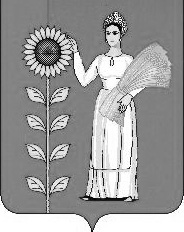 Наименование должностейДолжностной оклад, руб. в месяцСтарший инспектор,старший статистик,заведующий архивом,заведующий машинописным бюро,заведующий копировально-множительным бюро8 350Инспектор,статистик,заведующий экспедицией,заведующий хозяйством,кассир,комендант,делопроизводитель,архивариус,стенографистка I категории6 800Стенографистка II категории,секретарь-стенографистка,машинистка I категории6 080Машинистка II категории,секретарь-машинистка,секретарь руководителя5 310Водитель служебного легкового автомобиля5 180Уборщик служебных помещений,лифтер,вахтер,сторож,гардеробщица,дворник5 710Экспедитор,кладовщик5 040Теплотехник,техник-электрик,слесарь-сантехник,столяр-плотник4 790Наименование должностейДолжностной оклад, руб. в месяцСтарший бухгалтер,старший экономист,старший программист,старший инженер7 380Ведущий бухгалтер,ведущий экономист,ведущий программист,ведущий инженер,администратор6 020».